LIJEČNIČKI PREGLED PRIJE UPISA U 1.RAZRED OSNOVNE ŠKOLE ODRŽATI ĆE SE                                                        U AMBULANTI ŠKOLSKE MEDICINE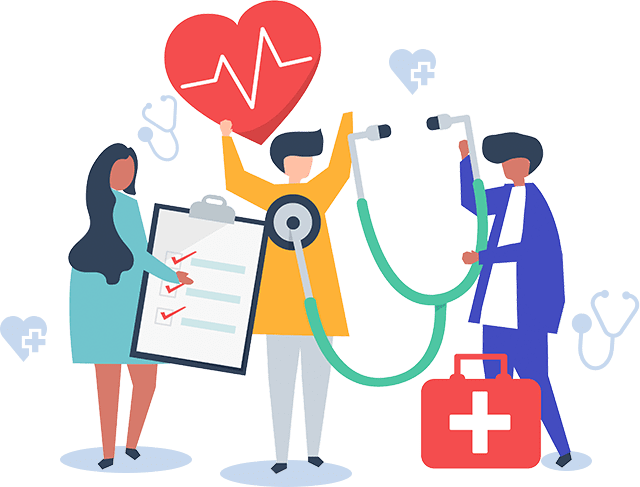 			( termin ćete dobiti putem  škole)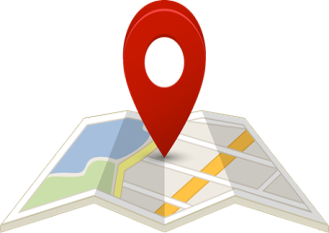                                                        ZZJZ OSIJEK ŠKOLSKA MEDICINA - Ambulanta 35LIJEČNICA: Vesna Buljan, specijalista školske medicine MEDICINSKA SESTRA: Sanja Šolaja, bacc.med.techn.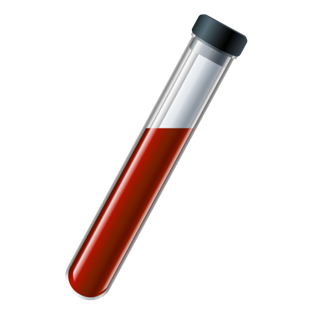                                                                                  Kontakt : 031-225-751                Adresa: Drinska 8 , Osijeke-mail adresa: skolskatim1.osijek@gmail.com Za pregled na školskoj medicini  je neophodno slijedeće :Dijete treba doći na pregled sa jednim od roditelja/starateljaPonijeti zdravstvenu iskaznicu, cjepnu knjižicu i OIBZdravstveni karton djetetazatražiti karton od izabranog liječnika(pedijatra) gdje se dijete inače liječi, nakon pregleda karton  vratiti izabranom liječnikuOstala zdravstvena dokumentacijaukoliko je dijete ležalo u bolnici ponijeti nalaze, ili boluje od neke kronične bolesti, alergija, nalaze specijalista, ako ima laboratorijski nalaz krvi star do godinu dana  Ponijeti potvrdu o stanju zubi od stomatologa ZUBNA PUTOVNICA (detaljnije u nastavku)U čistoj bočici ( ne mora biti sterilna ) donijeti malo svježe mokraće (ne starija od 2h) Ukoliko imate nalaz krvi koji nije stariji od 6 mjeseci, ponesite ga na pregled. Ispuniti obrasce (osobna anamneza, obiteljska anamneza, izjava o COVID-u) i ponijeti na pregled kod školskog liječnika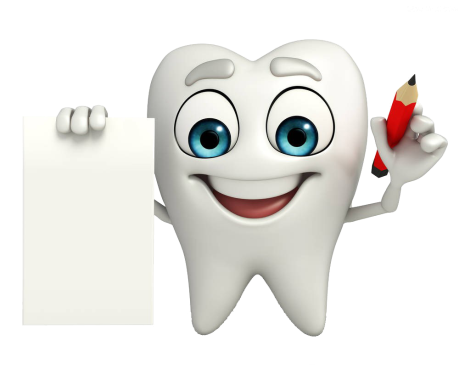 Poštovani roditelji,za upis u 1. razred osnovne škole potrebno je posjetiti doktora dentalne medicine koji će pregledati Vaše dijete. Tijekom pregleda doktor dentalne medicine će za Vaše dijete ispuniti obrazac „Zubna putovnica”. Ispunjeni obrazac predat ćete školskom liječniku prilikom pregleda za upis u osnovnu školu.Više nije potrebno dobiti obrazac direktno od školskog liječnika već će Vaše dijete dobiti ispunjeni obrazac prilikom posjeta ordinaciji dentalne medicine i obavljenog pregleda. Ukoliko dijete ide na pregled kod doktora dentalne medicine koji nije ugovorni subjekt HZZO-a, ili nema informatičku programsku podršku za spajanje na CEZIH,                                             Zubnu putovnicu se može preuzeti putem poveznice : (https://www.hzjz.hr/sluzba-javno-zdravstvo/zubna-putovnica-2/#a12) za obrasce Zubna putovnica prema županiji u kojoj živite.Posjet doktoru dentalne medicine će biti prilika za bolje upoznavanje Vašeg djeteta s radom u ordinaciji i za stjecanje navika redovitih pregleda što je temelj očuvanja oralnog zdravlja Vaše djece, te Vas pozivamo na razumijevanje i suradnju !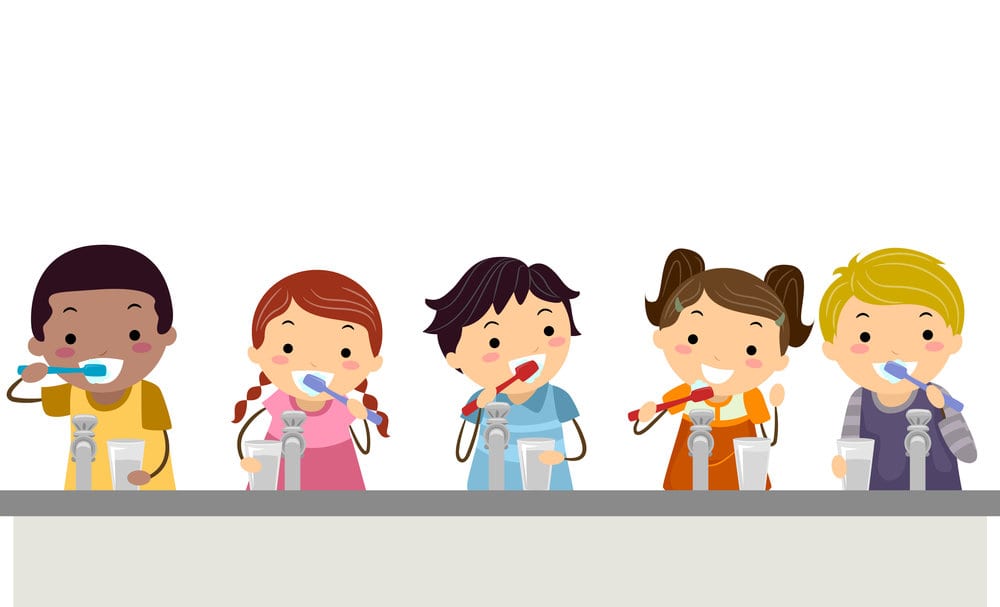 MOLIMO VAS DA ISPUNITE  UPITNIKE  I PONESETE IH  NA PREGLED ZA UPIS KOD ŠKOLSKOG LIJEČNIKA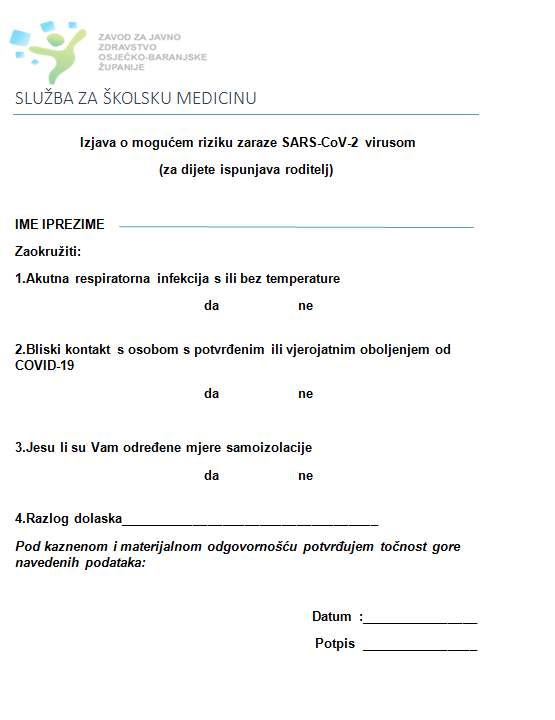 UPITNIK-OBITELJSKA ANAMNEZA Ime i prezime djetetaDatum i mjesto rođenjaOIBAdresa stanovanjaKontakt  telefon,mail  roditelja Ime i prezime majke                                                               Godište:Zanimanje majke __________________________      Zaposlena   da   ne                                                        Stručna sprema : OŠ     SŠ      VŠS     VSSKronične bolesti u  majke              DA                     NE(ako DA navesti koje)_____________________________NAOČALE  da     ne                                    PUŠENJE     da   ne    Ime i prezime oca                                                                        Godište:Zanimanje oca __________________________      Zaposlen     da   ne                                                        Stručna sprema : OŠ     SŠ      VŠS     VSSKronične bolesti u  oca              DA                     NE           (ako DA navesti koje)_____________________________NAOČALE  da     ne                                    PUŠENJE     da   ne    Bračni status roditeljaDijete živi s: (nabrojati )Ima  li dijete braće, sestara  i koje su godišteIma li netko u obitelji boluje od nekih kroničnih bolestiNAZIV ŠKOLE KOJU ĆE DIJETE POHAĐATI UPITNIK- OSOBNA ANAMNEZA Odgovore na slijedeća pitanja možete pronaći u otpusnom pismu iz rodilištaTrudnoća po reduNovorođenče po redu Napomene o trudnoćiKomplikacije u trudnoćiPRIRODNI Ili CARSKI PORODU kojem tjednu trudnoće je bio porodPoteškoće kod poroda Novorođenačka težinaNovorođenačka duljinaNovorođenačka žuticaDA                                                       NEApgar 1,5(ocjena pri porodu u 1. i 5. minuti)Komplikacije nakon poroda S koliko mjeseci su bili prvi zubićiS koliko mjeseci je dijete samostalno sjediloS koliko mjeseci su bile prve riječi S koliko mjeseci je dijete slagalo prve rečeniceS koliko je mjeseci dijete prohodalo S koliko je mjeseci dijete ostavilo pelene Koja je dominantna ruka u djetetaDESNA                                             LIJEVAJe li dijete pohađalo VRTIĆ ili MALU ŠKOLU  ( i koliko dugo ) VRTIĆ __________                         MALA ŠKOLAKoliko dnevno mlijeka dijete popije Koliko dijete ima mesnih obroka tjednoKoliko kuhanih ,a koliko hladnih obroka dijete ima dnevnoKUHANIH-                               HLADNIH-Alergije-lijekovi,hrana,ostaloKod kojeg liječnika(pedijatra)  se dijete liječi Je li dijete preboljeno neku od zaraznih bolesti ako da koje godine Vodene kozice__________    Šarlah__________   Difterija__________       Infektivna mononukleoza_______Tuberkuloza_______Ospice________    Zaušnjaci______ Rubeola___Hepatitis_________